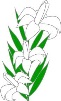 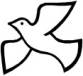 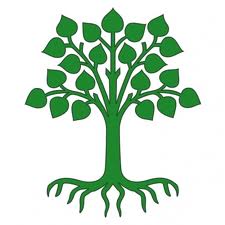 Cherry Orchard, Lichfield, WS14 9AN                             	Tel: 01543 263505	1 July 2016Website address:  http://www.stjosephslichfield.org.uk	Twitter: @StJoesLichfieldOur Catholic Mission We pray for all our Year 6 children who made their Confirmation last Sunday – they were well prepared, mature and reverent. We were all very proud of them. My thanks to Miss Swan who prepared them so well.  Bishop David McGough celebrated the Mass and so many people have commented on what a beautiful Mass it was.My thanks also to the many parents who attended the thanksgiving Mass in the school on Wednesday. Thank you to all the parishioner who came to celebrate the feast of Saints Peter and Paul – it was lovely to see such a large turn-out.Parish Mass/Children’s LiturgyThe parish newsletter or website www.romancatholiclichfield.co.uk contains information about Masses and other church notices. Mass Times: 	6.00pm Saturday @ SS Peter & Paul (with Children’s Liturgy)	      	8.30am Sunday @ Holy Cross (with Children’s Liturgy) 	      	11.00am Sunday @ SS Peter & Paul (with Children’s Liturgy) AttendanceCongratulations to Y4, the class with the highest attendance this week with 100% attendance.Y5 – Lichfield Festival Dahl in a Day – Thursday 7 July 2016Tickets for the performance are now on sale and available on the Garrick website http://www.lichfieldgarrick.com/7C-Dahl-In-A--Day/ at a cost of £5.00.  For further information on shows at the Garrick during the Festival go to www.lichfieldgarrick.com Twitter
If you would like to keep up-to-date on our many exciting adventures in school, take a look at our Twitter feed – @StJoesLichfield which is regularly updated with photographs and activities.  It is fun, informative and a great way to keep in touch.Topic WeekNext week as part of topic week, Y1 will be looking at old and new toys.  If you have any “old fashioned toys” that we could look at we would be very grateful.Lost If anyone has seen a white rain-mac with daisies on – could you please let the office or Mrs Thomas know.  The coat is clearly labelled.  Sports Day Many thanks to all who came to Sports Day and the family picnic. The heavens opened just before we could announce the scores – they are as follows:1st place – 127 points – St. Chad2nd place – 112 points – St. Clare3rd place – 85 points – St. Francis4th place – 82 points – St. MargaretSuperstars Thank you to everyone who raised sponsorship money for Superstars. All the children had a fantastic time! My thanks to Mrs Bateman for all her hard work in organising the event.  Please remember to tick the gift aid box if you are a taxpayer and to bring your sponsorship money back to school by Friday 8th July. There will be some prizes for the children/ families who raise the most. Thanks again!PTFAGetting ready for the Summer Fayre – 8 July 2016Thank you for your contributions so far.  Donations for the stalls are still being accepted in school for Soft toysChocolatesAlcohol unwanted books, toys and games donationsthose wonderful filled jar donations that sell out in about 30 seconds…         Tuesday 5th July – Smelly donations…. In a good way, that is..         Friday 8th July – Cakes please!Raffle TicketsPlease make sure all sold raffle ticket stubbs are returned to schoolLibrary & Reading BooksPlease could parents ensure that all school library and reading books are returned to school no later than Friday 15th July.  Parent PayAs we head towards the end of term, could we please ask that you settle all parent pay accounts for dinner money and trips.Father Hudson’s SocietyMany thanks to the children who donated to the Father Hudson’s Good Shepherd Appeal 2016 – you raised £277 – well done!Pre-SchoolIf anyone has jigsaw puzzles and dressing up clothes suitable for Pre-School, please drop them in to the office?Charity Fun dayThe family of Leah Johnstone, in Y6, are holding a charity Fun day at Bridge Farm, Whittington, WS14 9NT, on Sunday 3rd July. They would like to invite you to come along.Keele Congratulations and well done to Millie C, Bronagh, Isobel S and Hannah who won through to represent St. Joseph’s at the Cross country finals in Keele University. What a tremendous achievement!And Finally…What a pleasure it was to meet many of our newest members of our school community today as our new reception children for September came in to have an introduction session. Next Wednesday evening at 6.00 pm we will hold our new parents meeting. I am looking forward to meeting our many new parents. We welcome our new reception children back on Tuesday  12th July for a ‘teddy bear’s picnic’.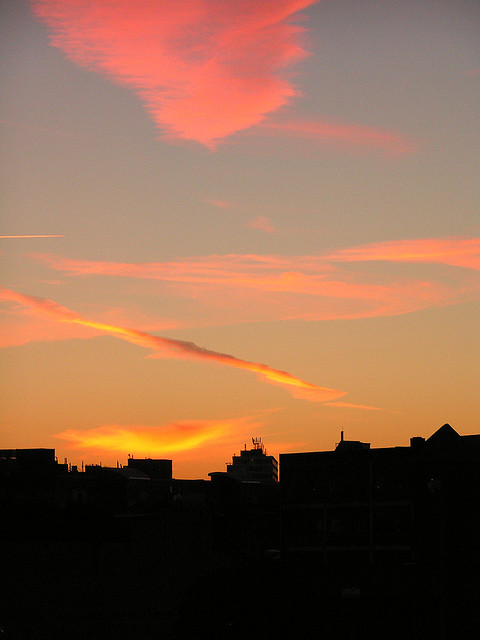 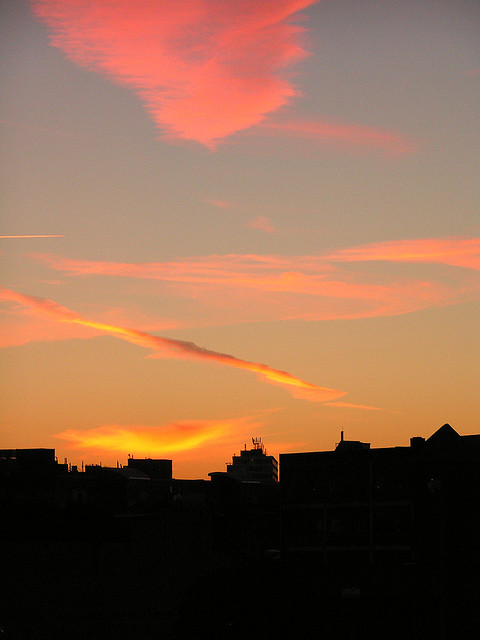 May God be with you. Mrs D McLeary    			HeadteacherLooking Ahead…School Dates –Changes in redMonday 4th JulyTopic week9.10am Mission assemblyY3/1 class Mass @ Holy CrossY5 visit to Fire StationTuesday 5th JulyHomework returnedY6 Transition day – St FrancisWednesday 6th JulyReception @ Cannock Chase TBC Reception new parent’s meeting 6pmY4 – finish swimming for termThursday 7th JulyY5 at Garrick theatre – Dahl project6pm – performance at GarrickFriday 8th JulyReception Celebration assemblyY5 @ St Francis of Assisi – Languages DaySet homeworkSummer FayreMonday 11th July 9.10 am Mission assembly- Visit by medical detection dogTuesday 12th JulyReception new parents picnic 2.30-3.30pmWednesday 13th July6pm – open evening7pm Y5/6 performanceFriday 15th JulyLeaver’s Mass  2.30 pmMonday 18th July9.10am Mission assemblyTuesday 19th JulyReturn homeworkThursday 21st JulyLeaver’s celebration pmFriday 22nd July Leaver’s assembly 9.15amBreak up 2.30pm